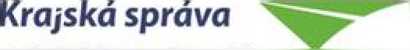 DODATEK Č. 4
ke smlouvě o poskytování úklidových služeb, ze dne 24. 04. 2019
středisko Velká BítešOsoba pověřená jednat jménem zhotovitele ve věcech smluvních:Bankovní spojení:Číslo účtu:Telefon:(dále jen „Objednatel“) azastoupený:	Radimem Marzem, jednatelem společnostiZapsán v obchodním rejstříku vedeném Krajským soudem v Českých Budějovicích, oddíl C, vložka 638 osoba pověřená jednat jménem zhotovitele ve věcechsmluvních:Bankovní spojení:Číslo účtu:Telefon:E-mail: @su-servis.cz(dále jen „ Poskytovatel“ )(společně také jako „Smluvní strany“ nebo jednotlivě „Smluvní strana“)Článek 2Změna smluvních podmínekSmluvní strany se vzájemně dohodly na změně stávající smlouvy, spočívající ve změně ceny plnění v souladu s odst. 3.6. smlouvy na základě ročního růstu indexu spotřebitelských cen vyhlášených Českým statistickým úřadem za rok 2023.Předmět plnění dle Článku 2 stávající smlouvy v aktuálním znění se mění o průměrnou míru inflace v roce 2023, tj. +10,7 % z 20 % podílu cen úklidových služeb uvedených ve smlouvě.Celková cena plnění dle Článku 3 odst. 3.1. stávající smlouvy je ve znění tohoto dodatku stanovena následovně:Původní cena služby za měsíc za základní úkliddle dodatku č. 3 ze dne 27. 3. 2022 bez DPH	8 022,-- Kč20% ceny dodatku č. 3 ze dne 10. 2. 2022 tj. 1 604,00 Kč bez DPHNavýšení ceny o 10,7 % inflace z r. 2023	+ 171,-- KčNově sjednaná cena dle Dodatku č. 3 bez DPH	8 193,-- Kč1 720,53 KčNově sjednaná cena dle Dodatku č. 3 včetně DPH 2.4. Smluvní strany se dále dohodly na účinnosti ceny ve výši 8 193,-- Kč bez DPH od 01. 03. 2024.Článek 3Ostatní ujednáníOstatní ustanovení shora citované smlouvy nedotčené Dodatkem č. 4 ve znění platných dodatků se nemění a zůstávají v platnosti.Dodatek č. 4 je nedílnou součástí smlouvy v aktuálním znění.Dodatek č. 4 je vyhotoven v elektronické podobě, přičemž obě smluvní strany obdrží jeho elektronický originál.Dodatek č. 4 je platný dnem připojení platného uznávaného elektronického podpisu dle zákona č. 297/2016 Sb., o službách vytvářejících důvěru pro elektronické transakce, ve znění pozdějších předpisů, do tohoto dodatku a jeho jednotlivých příloh, nejsou-li součástí jediného elektronického dokumentu (tj. do všech samostatných souborů tvořících v souhrnu dodatek, a to oběma smluvními stranami).Dodatek č. 4 je účinný dnem jeho uveřejnění v registru smluv.Dodatek č. 4 podléhá zveřejnění dle zákona č. 340/2015 Sb. o zvláštních podmínkách účinnosti některých smluv, uveřejňování těchto smluv a o registru smluv (zákon o registru smluv), v platném a účinném znění.Smluvní strany se dohodly, že zákonnou povinnost dle § 5 odst. 2 zákona č. 340/2015 Sb., o zvláštních podmínkách účinnosti některých smluv, uveřejňování těchto smluv a o registru smluv (zákon o registru smluv) zajistí objednatel.Obě smluvní strany potvrzují autentičnost tohoto dodatku a prohlašují, že si jej přečetly, s jeho obsahem souhlasí, že Dodatek č. 4 byl sepsán na základě pravdivých údajů, z jejich pravé a svobodné vůle a nebyl uzavřen v tísni za jednostranně nevýhodných podmínek.Nedílnou součástí tohoto dodatku je následující příloha:- Navýšení měsíční paušální ceny smlouvy č. ZMR-SL-16-2019 - středisko Velká Bíteš - (01/113)NA DŮKAZ SVÉHO SOUHLASU S OBSAHEM TOHOTO DODATKU K NĚMU SMLUVNÍ STRANY PŘIPOJILY SVÉ UZNÁVANÉ ELEKTRONICKÉ PODPISY DLE ZÁKONA Č. 297/2016 SB., O SLUŽBÁCH VYTVÁŘEJÍCÍCH DŮVĚRU PRO ELEKTRONICKÉ TRANSAKCE, VE ZNĚNÍ POZDĚJŠÍCH PŘEDPISŮ.V Českých Budějovicích dne: viz podpisIng. Radovan Necid, ředitel organizace 	Krajská správa a údržba silnic Vysočiny,                     příspěvková organizaceKrajská správa a údržba silnicVysočiny, příspěvková organizaceKosovská 1122/16586 01 JihlavaČeské Budějovice, 15.1. 2024Věc:Navýšení měsíční paušální ceny smlouvy č. ZMR-SL-16-2019 - středisko Velká Bíteš - (01/113)S odvoláním na odst. 3.6. Článku 3 smlouvy o provádění úklidových a údržbářských prací na Vašem pracovišti navyšujeme cenu smlouvy o míru inflace za rok 2023 vyhlášenou Českým statistickým úřadem ve výši 10,7 %.Cena smlouvy k 31.12. 2023 byla 8 022,- Kč bez DPH20% ceny smlouvy k 31.12. 2023 je 1 604,- Kč bez DPHNavýšení ceny z r. 2023 o inflaci 10,7 % je 171,- Kč bez DPHCena smlouvy navýšené o inflaci bude s účinností od 1. 2. 2024 Kč 8 193,- bez DPH.S pozdravemIng. Milan Márz
jednatelČlánek 1Smluvní stranyObjednatel:Krajská správa a údržba silnic Vysočiny, příspěvková organizacese sídlem:Kosovská 1122/16, 58601 Jihlavazastoupený:Ing. Radovanem Necidem, ředitelem organizaceIČO:00090450DIČ:CZ00090450E-mail:@ksusv.czZřizovatel:Kraj VysočinaIČO:14502283DIČ:CZ14502283